Literatura BrasileiraHistória da literatura brasileira, escolas literárias do Brasil, Quinhentismo, Barroco, Arcadismo, Romantismo, Realismo, Parnasianismo, Simbolismo, Modernismo, Neorrealismo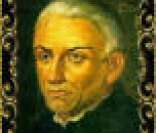 Quinhentismo (século XVI)Representa a fase inicial da literatura brasileira, pois ocorreu no começo da colonização. Representante da Literatura Jesuíta ou de Catequese, destaca-se Padre José de Anchieta com seus poemas, autos, sermões cartas e hinos. O objetivo principal deste padre jesuíta, com sua produção literária, era catequizar os índios brasileiros. Nesta época, destaca-se ainda Pero Vaz de Caminha, o escrivão da frota de Pedro Álvares Cabral. Através de suas cartas e seu diário, elaborou uma literatura de Informação (de viagem) sobre o Brasil. O objetivo de Caminha era informar o rei de Portugal sobre as características geográficas, vegetais e sociais da nova terra.Barroco (século XVII)Essa época foi marcada pelas oposições e pelos conflitos espirituais. Esse contexto histórico acabou influenciando na produção literária, gerando o fenômeno do barroco. As obras são marcadas pela angústia e pela oposição entre o mundo material e o espiritual.  Metáforas, antíteses e hipérboles são as figuras de linguagem mais usadas neste período. Podemos citar como principais representantes desta época: Bento Teixeira, autor de Prosopopeia; Gregório de Matos Guerra (Boca do Inferno), autor de várias poesias críticas e satíricas; e padre Antônio Vieira, autor de Sermão de Santo Antônio ou dos Peixes.Neoclassicismo ou Arcadismo (século XVIII)O século XVIII é marcado pela ascensão da burguesia e de seus valores. Esse fato influenciou na produção das obras desta época. Enquanto as preocupações e conflitos do barroco são deixados de lado, entra em cena o objetivismo e a razão. A linguagem complexa é trocada por uma linguagem mais fácil. Os ideais de vida no campo são retomados (fugere urbem = fuga das cidades) e a vida bucólica passa a ser valorizada, assim como a idealização da natureza e da mulher amada. As principais obras desta época são: Obra Poética de Cláudio Manoel da Costa, O Uraguai de Basílio da Gama, Cartas Chilenas e Marília de Dirceu de Tomás Antonio Gonzaga, Caramuru de Frei José de Santa Rita Durão.Romantismo (século XIX)A modernização ocorrida no Brasil, com a chegada da família real portuguesa em 1808, e a Independência do Brasil em 1822 são dois fatos históricos que influenciaram na literatura do período. Como características principais do romantismo, podemos citar: individualismo, nacionalismo, retomada dos fatos históricos importantes, idealização da mulher, espírito criativo e sonhador, valorização da liberdade e o uso de metáforas. As principais obras românticas que podemos citar: O Guarani de José de Alencar, Suspiros Poéticos e Saudades de Gonçalves de Magalhães, Espumas Flutuantes de Castro Alves, Primeiros Cantos de Gonçalves Dias. Outros importantes escritores e poetas do período: Casimiro de Abreu, Fagundes Varela, Álvares de Azevedo, Junqueira Freire e Teixeira e Souza.Realismo - Naturalismo (segunda metade do século XIX)Na segunda metade do século XIX, a literatura romântica entrou em declínio, juntos com seus ideais. Os escritores e poetas realistas começam a falar da realidade social e dos principais problemas e conflitos do ser humano. Como características desta fase, podemos citar: objetivismo, linguagem popular, trama psicológica, valorização de personagens inspirados na realidade, uso de cenas cotidianas, crítica social, visão irônica da realidade. O principal representante desta fase foi Machado de Assis com as obras: Memórias Póstumas de Brás Cubas, Quincas Borba, Dom Casmurro e O Alienista. Podemos citar ainda como escritores realistas Aluísio de Azedo autor de O Mulato e O Cortiço e Raul Pompéia autor de O Ateneu.Parnasianismo (final do século XIX e início do século XX)O parnasianismo buscou os temas clássicos, valorizando o rigor formal e a poesia descritiva. Os autores parnasianos usavam uma linguagem rebuscada, vocabulário culto, temas mitológicos e descrições detalhadas. Diziam que faziam a arte pela arte. Graças a esta postura foram chamados de criadores de uma literatura alienada, pois não retratavam os problemas sociais que ocorriam naquela época. Os principais autores parnasianos são: Olavo Bilac, Raimundo Correa, Alberto de Oliveira e Vicente de Carvalho.Simbolismo (fins do século XIX)Esta fase literária inicia-se com a publicação de Missal e Broquéis de João da Cruz e Souza. Os poetas simbolistas usavam uma linguagem abstrata e sugestiva, enchendo suas obras de misticismo e religiosidade. Valorizavam muito os mistérios da morte e dos sonhos, carregando os textos de subjetivismo. Os principais representantes do simbolismo foram: Cruz e Souza e Alphonsus de Guimaraens.Pré-Modernismo (1902 até 1922)Este período é marcado pela transição, pois o modernismo só começou em 1922 com a Semana de Arte Moderna. Está época é marcada pelo regionalismo, positivismo, busca dos valores tradicionais, linguagem coloquial e valorização dos problemas sociais. Os principais autores deste período são: Euclides da Cunha (autor de Os Sertões), Monteiro Lobato, Lima Barreto, autor de Triste Fim de Policarpo Quaresma e Augusto dos Anjos.Modernismo (1922 a 1930)Este período começa com a Semana de Arte Moderna de 1922. As principais características da literatura modernista são: nacionalismo, temas do cotidiano (urbanos), linguagem com humor, liberdade no uso de palavras e textos diretos. Principais escritores modernistas: Mario de Andrade, Oswald de Andrade, Cassiano Ricardo, Alcântara Machado e Manuel Bandeira.Neorrealismo (1930 a 1945)Fase da literatura brasileira na qual os escritores retomam as críticas e as denúncias aos grandes problemas sociais do Brasil. Os assuntos místicos, religiosos e urbanos também são retomados. Destacam-se as seguintes obras: Vidas Secas de Graciliano Ramos, Fogo Morto de José Lins do Rego, O Quinze de Rachel de Queiroz e O País do Carnavalde Jorge Amado. Os principais poetas desta época são: Vinícius de Moraes, Carlos Drummond de Andrade e Cecilia Meireles.